Перечень работ по текущему  ремонту общего имущества многоквартирного дома 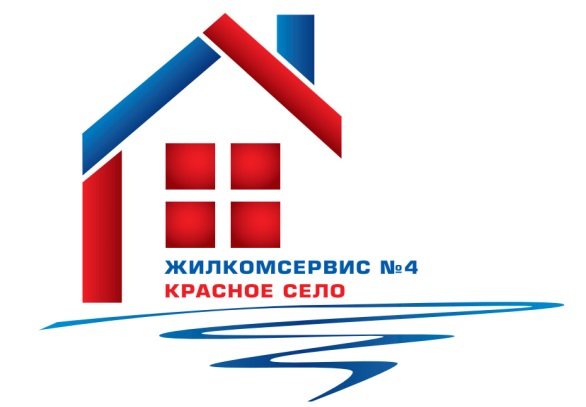 на 2016годАдрес:                           Гатчинское ш., дом 4, к.1 № п/пНаименование работ № п/пНаименование работ 1Аварийно-восстановительные работы2Ремонт бойлера 3Подготовка дома к зимнему периоду4Косметический ремонт 4 парадной